Conférence des Parties à la 
Convention de Minamata sur le mercurePremière réunionGenève, 24–29 septembre 2017Point 5 d) de l’ordre du jour provisoire*Questions appelant une décision de la Conférence 
des Parties à sa première réunion : programme de travail du secrétariat et budget pour la période 2018-2019Programme de travail du secrétariat et budget pour la période 2018-2019		Additif		Quotes-parts		Note du secrétariatOn trouvera dans la présente note un tableau offrant une vue d’ensemble du barème indicatif des contributions et des quotes-parts annuelles pour chacune des options proposées concernant le secrétariat de la Convention de Minamata sur le mercure. Les quotes-parts annuelles correspondent à la moyenne du budget établi pour deux ans. Vue d’ensemble du barème indicatif des contributions et des quotes-parts annuelles pour chacune des options proposées concernant le secrétariat de la Convention de Minamata sur le mercure(en dollars des États-Unis)Abréviation : BICV, barème indicatif des contributions volontaires.NATIONS
UNIESMCUNEP/MC/COP.1/21/Add.3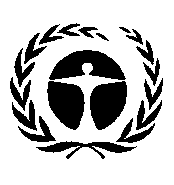 Programme
des Nations Unies
pour l’environnementDistr. générale 
25 août 2017Français
Original : anglaisOrdre numériqueOrdre numériqueBICV
ONU
%Barème indicatif
Convention de MinamataGenève Option 1 a)Genève Option 1 b)Genève Option 2Bangkok Option 2Nairobi Option 2Osaka Option 2Vienne Option 2Washington Option 2TotalGroupeAfrique11Bénin0,0030,01050851156340337445743148422Botswana0,0140,0261 3321 3391 4761 0579811 2001 1311 27033Burkina Faso0,0040,01050851156340337445743148444Tchad0,0010,01050851156340337445743148455Djibouti0,0010,01050851156340337445743148466Gabon0,0170,0321 6181 6261 7921 2831 1911 4571 3741 54277Gambie0,0010,01050851156340337445743148488Ghana0,0160,0301 5231 5311 6871 2081 1211 3711 2931 45199Guinée0,0020,0105085115634033744574314841010Lesotho0,0010,0105085115634033744574314841111Madagascar0,0030,0105085115634033744574314841212Mali0,0030,0105085115634033744574314841313Mauritanie0,0020,0105085115634033744574314841414Niger0,0020,0105085115634033744574314841515Rwanda0,0020,0105085115634033744574314841616Sénégal0,0050,0105085115634033744574314841717Seychelles0,0010,0105085115634033744574314841818Sierra Leone0,0010,0105085115634033744574314841919Swaziland0,0010,0105085115634033744574314842020Togo0,0010,0105085115634033744574314842121Zambie0,0070,010508511563403374457431484TotalGroupeAsie-PacifiqueAsie-PacifiqueAsie-PacifiqueAsie-PacifiqueAsie-PacifiqueAsie-PacifiqueAsie-PacifiqueAsie-PacifiqueAsie-PacifiqueAsie-PacifiqueAsie-Pacifique221Afghanistan0,0060,010508511563403374447431484232Chine7,92114,838753 804757 791835 050597 947555 159678 804640 081718 574243Iran (République 
islamique d’)0,4710,88244 82345 06049 65435 55533 01140 36338 06142 728254Japon9,68018,133921 199926 0721 020 488730 732678 442829 544782 223878 147265Jordanie0,0200,0371 9031 9132 1081 5101 4021 7141 6161814276Kiribati0,0010,010508511563403374457431484287Koweït 0,2850,53427 12227 26630 04521 51419 97524 42423 03025 855298Mongolie0,0050,010508511563403374457431484309Palaos0,0010,0105085115634033744574314843110Samoa0,0010,0105085115634033744574314843211Sri Lanka0,0310,0582 9502 9663 2682 3402 1732 6572 5052 8123312République arabe 
syrienne 0,0240,0452 2842 2962 5301 8121 6822 0571 9392 1773413Thaïlande0,2910,54527 69327 84030 6782196720 39524 93823 51526 3993514Émirats arabes unis 0,6041,13157 48057 78463 67545 59542 33351 76148 80854 7933615Viet Nam0,0580,1095 5205 5496 1144 3784 0654 9704 6875 262TotalGroupeEurope centrale et orientaleEurope centrale et orientaleEurope centrale et orientaleEurope centrale et orientaleEurope centrale et orientaleEurope centrale et orientaleEurope centrale et orientaleEurope centrale et orientaleEurope centrale et orientaleEurope centrale et orientaleEurope centrale et orientale371Bulgarie0,0450,0844 2824 3054 7443 3973 1543 8563 6364 082382Tchéquie 0,3440,64432 73732 91036 26525 96824 11029 48027 79831 207393Estonie0,0380,0713 6163 6354 0062 8692 6633 2563 0713 447404Hongrie 0,1610,30215 32215 40316 97312 15411 28413 79713 01014 606415Lettonie 0,0500,0944 7584 7835 2713 7743 5044 2854 0404 536426République de Moldova0,0040,0105085115634033744571431484437Roumanie0,1840,34517 51017 60319 39813 89012 89615 76814 86916 692448Slovaquie0,1600,30015 22615 30716 86812 07811 21413 71112 92914 515459Slovénie0,0840,1577 9948 0368 8556 3415 8877 1996 7887 620Total GroupeEurope occidentale et autres paysEurope occidentale et autres paysEurope occidentale et autres paysEurope occidentale et autres paysEurope occidentale et autres paysEurope occidentale et autres paysEurope occidentale et autres paysEurope occidentale et autres paysEurope occidentale et autres paysEurope occidentale et autres paysEurope occidentale et autres pays461Autriche 0,7201,34968 51968 88175 90454 35250 46361 70258 18265 317472Canada2,9215,472277 978279 448307 939220 503204 724250 320236 041264 986483Danemark0,5841,09455 57655 87061 56744 08540 93150 04747 19252 979494Finlande0,4560,85443 39443 62548 07334 42331 96039 07836 84941 367505France4,8599,102462 408464 854512 247366 800340 552416 400392 647440 797516Union Européenne2,5002,500127 008127 680140 697100 74893 539114 372107 847121 072527Liechtenstein0,0070,013666670738528491600566635538Malte0,0160,0301 5231 5311 6871 2081 1211 3711 2931 451549Monaco0,0100,0199529571 0547557018578089075510Pays-Bas1,4822,776141 035141 781156 236111 874103 869127 003119 758134 4445611Norvège0,8491,59080 79581 22389 50464 09059 50472 75768 60677 0195712Suède0,9561,79190 97891 459100 78472 16767 00381 92677 25386 7265813Suisse1,1402,135108 488109 062120 18186 05779 89997 69492 121103 4185914États-Unis d’Amérique22,00022,0001 117 6721 123 5851 238 138886 582823 1391 006 470949 0551 065 437TotalGroupeAmérique latine et CaraïbesAmérique latine et CaraïbesAmérique latine et CaraïbesAmérique latine et CaraïbesAmérique latine et CaraïbesAmérique latine et CaraïbesAmérique latine et CaraïbesAmérique latine et CaraïbesAmérique latine et CaraïbesAmérique latine et CaraïbesAmérique latine et Caraïbes601Antigua-et-Barbuda0,0020,010508511563403374457431484612Bolivie (État 
plurinational de)0,0120,0221 1421 1481 2679068411 0289701 089623Brésil3,8237,161363 817365 741403 030288 594267 942327 619308 930346 813634Costa Rica0,0470,0884 4734 4964 9553 5483 2944 0283 7984 264645Équateur0,0670,1266 3766 4107 0635 0584 6965 7425 4146 078656El Salvador0,0140,0261 3321 3391 4761 0579811 2001 1311 270667Guyana0,0020,010508511563403374457431484678Honduras0,0080,010508511563403374457431484689Jamaïque0,0090,0105085115634033744574314846910Mexique1,4352,688136 562137 284151 281108 326100 575122 975115 960130 1807011Nicaragua0,0040,0105085115634033744574314847112Panama0,0340,0643 2363 2533 5842 5672 3832 9142 7473 0847213Pérou0,1360,25512 94213 01114 33710 2669 53211 65510 99012 3387314Saint-Kitts-et-Nevis0,0105085115634033744414574840,0107415Uruguay0,0790,1487 5187 5588 3285 9645 5376 7706 3847 167100,0005 080 3295 107 2045 627 8984 029 9193 741 5434 574 8624 313 8884 842 898